(21B) Kalrasen (68B), FritidsboligGnr/bnr: 22/3
Størrelse: 30 dekar
Planstatus: Fritidsformål (68B i gjeldende kommuneplan)Beskrivelse: Arealet er på ca. 30 dekar er en skogsteig med arealformål fritidsbolig i gjeldende kommuneplan. Deler av området ligger i byggeforbudssonen til Belteren og Kalrasen. Det er opplyst i KU fra gjeldende kommuneplan at det ikke vil bli tillatt bygging innenfor byggeforbudssonen.  Kartutsnitt:						Ortofoto: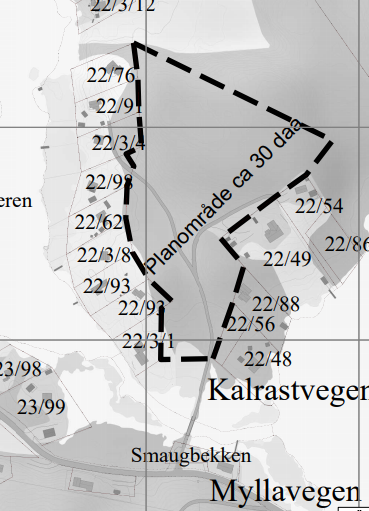 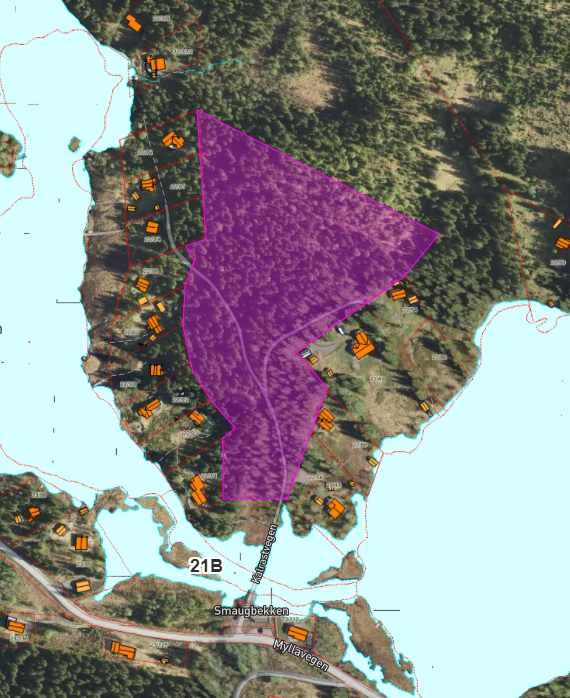 